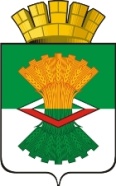 АДМИНИСТРАЦИЯМАХНЁВСКОГО МУНИЦИПАЛЬНОГО ОБРАЗОВАНИЯПОСТАНОВЛЕНИЕ01 июля 2021 год                                                                                            №  488п.г.т. МахнёвоО внесении изменений в постановление Администрации Махнёвского муниципального образования от 08.02.2011 года  № 84 «Об утверждении Перечня муниципального имущества, предназначенного для оказания имущественной поддержки субъектам малого и среднего предпринимательства и организациям, образующим инфраструктуру поддержки субъектов малого и среднего предпринимательства в Махнёвском муниципальном образовании» (с изменениями от 22.09.2015  № 786, от 15.03.2016 № 200, от 24.10.2016  № 872, от 31.01.2017  № 56, от 30.10.2017 № 756, от 05.07.2018 № 505, от 10.01.2019 № 2, от 11.10.2019 № 748, от 06.08.2020 № 500, от 13.11.2020 № 734) На основании Федерального закона от 06 октября 2003 года № 131-ФЗ «Об общих принципах организации местного самоуправления в Российской Федерации», решения Думы Махнёвского муниципального образования от 27 октября 2016 года № 170 «Об утверждении Положения о порядке формирования, ведения и обязательного опубликования перечня муниципального имущества предназначенного для оказания имущественной поддержки субъектам  малого и среднего предпринимательства и организациям,  образующим инфраструктуру поддержки субъектам малого и среднего предпринимательства в Махнёвском муниципальном образовании» (с изменениями от 03.10.2017 года № 274, от 29.04.2021 № 63), руководствуясь Уставом Махнёвского муниципального образования, протоколом Координационного совета по вопросам малого и среднего предпринимательства при Администрации Махнёвского муниципального образования от 29.06.2021 г. № 2, в целях реализации муниципальной программы «Поддержка малого и среднего предпринимательства и развитие торговли в Махнёвском муниципальном образовании на 2020-2025 годы», утвержденной постановлением Администрации Махнёвского муниципального образования от 27.10.2019 № 714  (с изменениями от 08.05.2020  № 345, от 20.11.2020 № 757, от 20.01.2021 № 29, от 10.05.2021 № 163, от 14.05.2021 № 362) ПОСТАНОВЛЯЮВнести в постановление Администрации Махнёвского муниципального образования от 08.02.2011 года  № 84 «Об утверждении Перечня муниципального имущества, предназначенного для оказания имущественной поддержки субъектам малого и среднего предпринимательства и организациям, образующим инфраструктуру поддержки субъектов малого и среднего предпринимательства в Махнёвском муниципальном образовании» (с изменениями от 22.09.2015  № 786, от 15.03.2016 № 200, от 24.10.2016  № 872, от 31.01.2017  № 56, от 30.10.2017  № 756, от 05.07.2018  № 505, от 10.01.2019 № 2, от 11.10.2019 № 748, от 06.08.2020 № 500, от 13.11.2020 № 734) следующие изменения: Раздел 1 Приложения дополнить пунктом 10 следующего содержания «Земельный участок с кадастровым номером 66:01:0901002:818, площадью 400 кв.м., находящийся по адресу: Российская Федерация, Свердловская область, городской округ Махневское, поселок городского типа Махнево, улица Советская, в 16 метрах по направлению на юго-запад от здания 3Д, категория земель: Земли населённых пунктов, вид разрешенного использования: объекты дорожного сервиса»;Приложение к постановлению читать в новой редакции (прилагается).     Опубликовать настоящее постановление в газете «Алапаевская искра» и разместить на сайте Махнёвского муниципального образования в сети «Интернет». Контроль за исполнением настоящего постановления оставляю за собой. Глава Махнёвского муниципального образования                                                А.С.КорелинПриложение к Постановлению АдминистрацииМахнёвского муниципального образованияот 01.07.2021 г. № 488 Перечень муниципального имущества, предназначенного для оказания имущественной поддержки субъектам малого и среднего предпринимательства и организациям, образующим инфраструктуру поддержки субъектов малого и среднего предпринимательства в Махнёвском муниципальном образованииРаздел 1. Недвижимое имуществоРаздел 2. Движимое имущество № п/пНаименование объекта Место расположениеобъекта Общие характеристики объекта НазначениеОснование включенияРелигиозное назначение  Дополнительная информация 123456781Здание конторы624621, Свердловская область, Алапаевский район, п.г.т. Махнёво, ул. Советская, 3аЗдание кирпичное1985 года постройки, одноэтажное, общая площадь - 260 кв.м., разрешенное использование – офисное, реестровый номер 3865Размещение деревообрабатывающего предприятияПисьменное обращение субъекта малого и среднего предпринимательстваНе относится к памятникам культурыНе является объектом незавершенного строительства, не включено  в прогнозный план приватизации, не признано аварийным и подлежащим сносу 2Нежилое помещение в здании магазина  624630, Свердловская область, Алапаевский район, п. Хабарчиха, ул. Октябрьская, 26Здание деревянное 1961 года постройки, одноэтажное, общая площадь здания – 148,9 кв.м., площадь арендуемого помещения - 85,2 кв.м., разрешенное использование – торговое, реестровый номер 9448 Розничная торговля товарами повседневного спросаПисьменное обращение субъекта малого и среднего предпринимательстваНе относится к памятникам культурыНе является объектом незавершенного строительства, не включено  в прогнозный план приватизации, не признано аварийным и подлежащим сносу3Нежилое помещение в здании административном624630, Свердловская область, Алапаевский район, п. Хабарчиха, ул. Октябрьская, 29Здание брусковое 1981 года постройки, одноэтажное,  общая площадь здания – 159,8кв.м, площадь арендуемого помещения - 27,7 кв.м. разрешенное использование – торговое, реестровый номер 766Розничная торговля товарами повседневного спросаПисьменное обращение субъекта малого и среднего предпринимательстваНе относится к памятникам культурыНе является объектом незавершенного строительства, не включено  в прогнозный план приватизации, не признано аварийным и подлежащим сносу4Здание учебного корпуса № 2624621, Свердловская область, Алапаевский район, п.г.т. Махнёво, ул. Советская, 30, корпус 1Здание кирпичное1991 года постройки, одноэтажное, общая площадь – 266,1 кв.м., назначение - нежилое, реестровый номер 3877Производственная деятельность Решение органа местного самоуправленияНе относится к памятникам культурыНе является объектом незавершенного строительства, не включено  в прогнозный план приватизации, не признано аварийным и подлежащим сносу5Здание учебного корпуса № 6624621, Свердловская область, Алапаевский район, п.г.т. Махнёво, ул. Советская, 30, корпус 7Здание кирпичное1966 года постройки, одноэтажное, общая площадь – 47,3 кв.м., назначение - нежилое, реестровый номер 3881Образовательная деятельностьРешение органа местного самоуправленияНе относится к памятникам культурыНе является объектом незавершенного строительства, не включено  в прогнозный план приватизации, не признано аварийным и подлежащим сносу6Здание учебного корпуса № 5624621, Свердловская область, Алапаевский район, п.г.т. Махнёво, ул. Советская, 30, корпус 3Здание кирпичное1962 года постройки, одноэтажное, общая площадь – 135,2 кв.м., назначение - нежилое, реестровый номер 3880Офисное Решение органа местного самоуправленияНе относится к памятникам культурыНе является объектом незавершенного строительства, не включено  в прогнозный план приватизации, не признано аварийным и подлежащим сносу7Здание учебного корпуса № 7624621, Свердловская область, Алапаевский район, п.г.т. Махнёво, ул. Советская, 30, корпус 2Здание кирпичное1991 года постройки, одноэтажное, общая площадь – 38,8 кв.м., назначение - нежилое, реестровый номер 3883Офисное Решение органа местного самоуправленияНе относится к памятникам культурыНе является объектом незавершенного строительства, не включено  в прогнозный план приватизации, не признано аварийным и подлежащим сносу8Земельный участокСвердловская область, Алапаевский район, вблизи села МугайКадастровый номер: 66:01:0202002:297, кадастровая стоимость 1332277,50рублей, площадь: 360075 кв.м., категория земель: Земли сельсохозяйственного использованияВиды разрешенного использования: фонд перераспределения Письменное обращение субъекта малого и среднего предпринимательстваНе относится к религиозному использованиюНе включен в прогнозный план приватизации, обременения нет, имеется возможности подключения объектов к сетям инженерно-технического обеспечения9Земельный участокРоссийская Федерация, Свердловская область, городской округ Махневское, поселок городского типа Махнево, примерно в 340 метрах по направлению на юг от дома № 90 по улице ГагаринаКадастровый номер: 66:01:0901003:2216, кадастровая стоимость 4315900,00 рублей, площадь: 10000 кв.м., категория земель: Земли населённых пунктовВиды разрешенного использования: складыПисьменное обращение субъекта малого и среднего предпринимательстваНе относится к религиозному использованиюНе включен в прогнозный план приватизации, обременения нет, имеется возможности подключения объектов к сетям инженерно-технического обеспечения10Земельный участокРоссийская федерация, Свердловская область, городской округ Махневское, поселок городского типа Махнево, улица Советская, в 16 метрах по направлению на юго-запад от здания 3ДКадастровый номер: 66:01:0901002:818,Кадастровая стоимость 473 304,00 рублей, площадь: 400 кв.м., категория земель:  Земли населённых пунктовВид разрешенного использования: объекты дорожного сервисаРешение органа местного самоуправленияНе относится к религиозному использованиюНе включен в прогнозный план приватизации, обременения нет, имеется возможности подключения объектов к сетям инженерно-технического обеспечения№ п/п Наименование объекта Место нахожденияНазначение Основные характеристики объекта Основание включенияДополнительная информацияРелигиозное назначение123456781Дизель-генераторUralPower АД 16-Т400-1Рпос. КалачРезервный источник электроэнергииСерийный номер - ИP 15010222КГод выпуска - 2015, Мощность - 20 кВа, Мощность - 16 кВтНапряжение- 230/400 в, Частота - 50 ГцКоличество фаз -  3Модель двигателя  КD 4100WСерийный номер двигателя KD150514150fМодель генератора FLT2-184ESСерийный номер генератора Т2015518Тип панели управления/ серийный номер AMF20Исполнение генераторной установки - открытаяРешение органа местного самоуправленияРеестровый номер 3913, объект не включен в прогнозный план приватизации Не относится к памятникам культуры